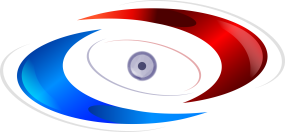 AGENCY FOR AUDIO AND AUDIOVISUAL MEDIA SERVICES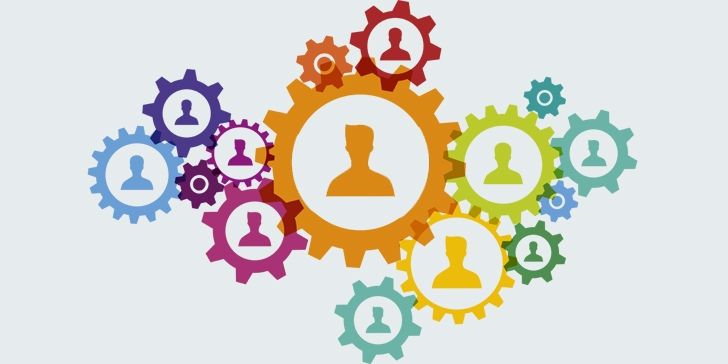 MEDIA OWNERSHIP IN 2023Agency for Audio and Audiovisual Media Services MEDIA OWNERSHIPIN 2023 TABLE OF CONTENTSINTRODUCTION	7OWNERSHIP STRUCTURE OF BROADCASTERS	9STATE-LEVEL TELEVISION STATIONS	10REGIONAL TELEVISION STATIONS	17LOCAL TELEVISION STATIONS	21STATE-LEVEL RADIO STATIONS	22REGIONAL RADIO STATIONS	24LOCAL RADIO STATIONS	26CAPITAL INTEGRATION OF BROADCASTERS	30CHANGES IN THE OWNERSHIP STRUCTURE OF BROADCASTERS IN 2022	31OWNERSHIP STRUCTURE OF PRINT MEDIA PUBLISHERS	33SUMMARY…………………………………………………………………….40INTRODUCTIONIn order to achieve a higher level of transparency in media ownership, in addition to regularly publishing the data on broadcasters' owners on its website, the Agency for Audio and Audiovisual Media Services has been releasing annual reports on media ownership for several years now. This report pertains to the state of media ownership in 2023 and specifically includes data on the owners of television stations, radio stations and print media publishers based on the registration certificates issued by the Central Registry of the Republic of North Macedonia in March 2023, as well as announcements in the daily newspapers regarding the ownership structure of print media publishers. Furthermore, the report also contains information regarding changes in the ownership structure of broadcasters in the previous year, as well as data on capital integration among broadcasters.OWNERSHIP STRUCTURE OF BROADCASTERSSTATE-LEVEL TELEVISION STATIONS Out of the five televisions that broadcast programs nationwide via digital terrestrial transmitter, one (Kanal 5 TV) is owned by a natural person, one (Alsat-M TV) is jointly owned by two natural persons and one legal entity, while the remaining three are owned by legal entities.  Table 1: Ownership structure of state-level television stations via terrestrial transmitterThe natural persons Ferik Velija and Imihane Velija are owners of Alsat-M TV, each possessing 0.07% of the ownership of the television station, and the legal entity Company for Production, Engineering, Consulting, Trade and Services VEVE GROUP DOO Skopje, with a stake of 99.86% in the ownership. This legal entity is owned by two natural persons - Zana Velija and Imihane Velija. Alfa TV is fully owned by the legal entity Trade Company with Limited Liability for Trade and Services ALFA SKOP DOO export-import from Skopje, whose owners are four legal entities: Company for Services CHS INVEST GROUP DOOEL Skopje, Makoshped AD, Tehnometal-Vardar AD-in bankruptcy and Evropa Skopje.The majority ownership of the television station (57%) is held by the Company for Services CHS INVEST GROUP DOOEL Skopje, with its dominant owner being another legal entity - Company for Trade and Services TARGET MEDIA DOOEL Skopje. According to the data from the Central Registry of the Republic of North Macedonia, this legal entity is fully owned by the natural person Peter Schatz from Hungary. The ultimate owner of Sitel TV is the natural person Goran Ivanovski, who is the sole owner of the legal entity Monteko, which owns the television station. The owner of Telma TV is the joint stock company Makpetrol from Skopje. Two out of six television stations that broadcast programs nationwide via unlimited resources are owned by natural persons - Sonce TV (owned by Gjorgija Atanasoski) and Nasha TV (owned by Risto Gogovski). Table 2: Ownership structure of state-level television stations via unlimited resourcesKompani 21-M TV is fully owned by the legal entity Kompani 21 DOO from Prishtina. The owners of this legal entity are the natural persons Aferdita Kelmendi with a 60% ownership share, Eugen Sarachini with 20%, and Florin Kelmendi and Xheraldina Vula with 10% each. The ultimate owner of Shenja TV is Taxhudin Shabani from Skopje, who owns the television through two legal entities - Company for Trade and Services MEDIA WORLD NEWS DOOEL from Skopje and the Foundation for Culture and Education KULT VIZIONI, also from Skopje. Klan TV is owned by the legal entity AD TV Klan, registered in Tirana, Republic of Albania. The owners of this legal entity are natural persons Aleksandar Frangaj with a 60% ownership share and Albina Gina with 40%. According to official documents issued by the Central Registry of the Republic of North Macedonia and the business register of Austria, the ultimate owner of 24 Vesti TV from Shtip is the natural person Jürgen Meixner from Austria. This person owns the television through two companies based in Linz, Austria: Cable 24 DOO, which is the owner of the television, and JM Data, which is the owner of Cable 24 DOO. REGIONAL TELEVISION STATIONS Four regional television stations are owned by legal entities - K&M TV, M NET-HD TV, Vistel TV and Era TV. One television station (Iris TV) is owned by a natural person and legal entity and the remaining 13 stations are owned by one or two natural persons. Table 3: Ownership structure of regional television stations97.57% of the ownership of Iris TV is held by Joint Stock Company Bargala from Shtip.K&M TV from Tetovo is owned by the legal entity Company for Trade and Services KISS & MENADA DOO Tetovo, whose dominant owner is the natural person Aleksandar Mitkovski, who possesses 45% of the ownership. 27.5% is owned by the natural persons Ivica Hadziiljoski and Aco Noveski.  The sole owner of M NET-HD TV is the legal entity Company for Trade, Production and Services M NET-HD DOO import-export Shtip. The ownership of this legal entity is equally shared by three natural persons - Goran Hristovski, Blagoj Sersemov, and Trajche Andonov.The owner of Vistel TV is the legal entity Company for Production, Tourism, Trade and Services PREOBRAZBA DOOEL Skopje, which is wholly owned by the natural person Petar Karevski. The ultimate owner of Era TV is the natural person Taxhudin Shabani.LOCAL TELEVISION STATIONS All local television stations are owned by natural persons. The table below presents the data about them.Table 4: Ownership structure of local television stationsSTATE-LEVEL RADIO STATIONS The natural persons Zoran Petrov, Marjan Gushev and Kosta Janevski are owners of Antenna 5 Radio Station. Darko Gelev and Mile Gjoshevski are owners of Metropolis Radio Station, while Goce Stojkovski and Fisnik Tateshi are owners of Jon Radio Station. The table below shows the ownership shares (in percentages) held by each of these individuals in the founding capital.Table 5: Ownership structure of state-level radio stationsOnly Kanal 77 Radio Station is owned by a legal entity - Company for Trade, Services, Marketing and Information GBC KOMUNIKACII DOOEL Shtip. This legal entity is fully owned by Viktor Gavrilov.REGIONAL RADIO STATIONS Out of a total of 16 regional radio stations, 15 are commercial, while one is a non-profit radio broadcasting institution and operates as a separate organizational unit within the framework of the “St. Cyril and Methodius" University.Table 6: Ownership structure of regional radio stationsOnly one commercial regional radio station is owned by a legal entity - the radio station Hit. The ultimate founder of this radio station is the natural person Asmira Kochan.   LOCAL RADIO STATIONS There are 43 radio stations broadcasting programs at the local level - 40 commercial and three non-profit. Out of these, 34 radio stations are owned by a natural person, four radio stations have two natural persons as owners, two are university radios, and three are owned by legal entities (Sveti Nikole Radio Station, Angels FM Radio Station and Marija Blagovest Radio Station).Table 7: Ownership structure of local radio stationsThe majority owner of the Sveti Nikole Radio Station is the Company for Intellectual Services and Educational Activities International Slav Institute Moscow DOOEL, Sveti Nikole, with a stake of 88% in the core capital. This legal entity is owned by another legal entity, whose sole owner is the natural person Jordan Gjorchev. The Pension and Disability Insurance Fund of Macedonia is the owner of a 12% share in the ownership of this radio station.The ultimate owner of Angels FM Radio Station is Zoran Iliev, who owns the radio station through the legal entity Company for Production, Services and Trade ANGELS PLUS DOOEL Shtip. The third local radio station owned by a legal entity is Marija Blagovest. The founder of this non-profit radio is the Association Radio Marija Macedonia, with the natural persons Jadranka Chadinovska and Ratislav Kardalev as its founders (the registration certificate of the Association, as issued by the Central Registry of the Republic of North Macedonia, does not provide information about their share in its ownership).CAPITAL INTEGRATION OF BROADCASTERSOwnership connection exists among the following broadcasters: 1) between the national television Shenja and the regional television Era, 2) between the national television Nasha TV and the regional radio station RFM, 3) between the regional television Polog and the local television Uskana media, and 4) between the national radio station Metropolis and the regional radio station City. The ultimate owner of Shenja TV and Era TV is the natural person Taxhudin Shabani, who appears as the founder of these two broadcasters through two companies, Media World News and Kult Vizioni.Nasha TV and RFM Radio Station are solely owned by the natural person Risto Gogovski.Polog TV and Uskana media TV are owned by Munir Mehdiu, with a 100% share in the ownership of both broadcasters.Darko Gelev is a joint owner of Metropolis Radio Station and City Radio Station. This natural person is the sole owner of City Radio Station and owns a 50.04% share in Metropolis Radio Station.CHANGES IN THE OWNERSHIP STRUCTURE OF BROADCASTERS IN 2022In 2022, the Agency adopted two decisions approving changes in the ownership structure of the regional television station Shutel and the local radio station La Кosta.The change at Shutel TV involved a complete transfer of ownership from the natural person Valentin Bajram to the natural person Enver Iljaz. This change was registered in the Central Registry of the Republic of North Macedonia in March 2022.La Kosta Radio Station underwent a change in the ownership structure where the ownership was transferred from the natural person Dafinka Kostadinova to the natural person Branko Ivanovski. The change was registered in the Central Registry in November 2022.The Agency approved both changes after determining that they did not create illicit media concentration and did not violate the provisions of Chapter 4 of the Law on Audio and Audiovisual Media Services. THE OWNERSHIP STRUCTURE OF PRINT MEDIA PUBLISHERSIn the register of print media publishers maintained by the Agency, at the time of the preparation of this publication, there are 21 registered print media publishers, collectively publishing a total of 23 print media outlets (newspapers or magazines).Eleven print media publishers have a single owner. Eight publishers have multiple owners (natural persons or legal entities). These are the publishers of “Sloboden pechat”, “Koha”, “Kapital”, “Ekonomija i biznis”, “Ubavina i zdravje”, “The Economist”, “Porta 3”, “Zenit” and “Emiter”. The publishers of two printed media ("Shenja" and "Lice v lice") are associations and do not have owners.Three publishers have legal entities as owners, namely: 1) Company for Production, Trade and Services REPRO PRINT DOOEL import-export Skopje, publisher of "Nova Makedonija"; 2) Publishing and Marketing Company SLOBODEN PECHAT DOO Skopje, publisher of "Sloboden pechat"; and Trade Company for News Publishing, Trade, Production and Services KAPITAL MEDIA GROUP DOO import-export Skopje, publisher of "Kapital." The owners of other publishers are natural persons.Table 8: The ownership structure of print media publishersThe sole owner of the Company for Production, Trade and Services REPRO PRINT DOOEL import-export Skopje is the legal entity REPRO ONE LIMITED, based in the British Virgin Islands.The owners of the Publishing and Marketing Company SLOBODEN PECHAT DOO Skopje, each with 50% share in the core capital, are the natural person Vladimir Galjak from Belgrade and the legal entity Pechat MK DOO from Skopje. The owners of Pechat MK DOO are Miroslav Jovanovikj (with a 10% share) and Dragan Zhivkovikj (with a 90% share).The Trade Company for News Publishing, Trade, Production and Services KAPITAL MEDIA GROUP DOO import-export Skopje is owned by the following four entities: the legal entities "Repro One Limited" (with a 51% share) and "Kamburis i Barba DOO import-export Skopje" (with a 41.39% share), as well as the natural persons Ljupcho Zikov (with a 6.09% share) and Gordana Stojanovska Icevska (with a 1.52% share). The owners of "Kamburis i Barba DOO import-export Skopje" are the natural persons Lenche Zikova and Ljupcho Zikov, each possessing 50% of the ownership of this legal entity.SUMMARYDuring the preparation of this publication, there were 12 legal entities and 37 natural persons registered as owners of television stations, while there were six legal entities and 64 natural persons registered as owners of radio stations. Three radio stations function as separate internal organizational units within the following universities: "Ss. Cyril and Methodius" in Skopje, "St. Kliment Ohridski" in Bitola and "Goce Delchev" in Shtip.A total of 16 broadcasters have multiple owners, including the television stations Alsat-M, Star, Iris, Kobra, Svet and Plus, as well as the radio stations Antenna 5, Metropolis, Jon, Vat, Club FM, Valandovo, Merak 5 FM, Pro-FM, Kochani FM and Sveti Nikole.Capital integration occurs in four cases, i.e. the same natural person or legal entity is an owner of Shenja TV and Era TV, Polog TV and Uskana media TV, Nasha TV and RFM Radio Station, as well as Metropolis Radio Station and City Radio Station.There are three legal entities and 38 natural persons registered as owners of 21 print media publishers. Two publishers are associations.Title: MEDIA OWNERSHIP IN 2023Тitle of the Original Publication in Macedonian:СОПСТВЕНОСТА НА МЕДИУМИТЕ ВО 2023 ГОДИНАPublisher: Agency for Audio and Audiovisual Media ServicesAbout the Publisher:Zoran Trajchevski, PhD, Director of the AgencyAddress:Palata Panko Brashnarov, ul “Makedonija” br. 38, 1000 SkopjeTel. 02/3103-400www.avmu.mkcontact@avmu.mkAuthors: Katerina Donevska, Magdalena D. Dovleva, MA and Zoran Trajchevski, PhD Editors: Katerina Donevska, Magdalena D. Dovleva, MA and Zoran Trajchevski, PhDTranslation from Macedonian: Sofija StavreskaCirculation: 30 copiesPrinted by: MAR-SAZHSkopje, 2023televisionowner(s) and ownership share1Alsat-M TVFerik Velija - 0.07%Imihane Velija - 0.07%Company for Production, Engineering, Consulting, Trade and Services VEVE GROUP DOO, Skopje – 99.86%2Alfa TVALFA SKOP DOO export-import Skopje - 100%    3Kanal 5 TVEmil Stojmenov - 100%4Sitel TVMONTEKO - 100%5Telma TVMakpetrol AD Skopje - 100%televisionowner(s) and ownership share1Kompani 21-M TVKOMPANI 21 DOO, Prishtina, Kosovo - 100%2Shenja TVCompany for Trade and Services MEDIA WORLD NEWS DOOEL Skopje - 100%3Klan TVJOINT STOCK COMPANY TV KLAN, Tirana, Albania - 100%4Sonce TVGjorgjija Atanasoski - 100%524 Vesti TV Cable 24 DOO Linz, Austria - 100%6Nasha TVRisto Gogovski - 100% televisionowner(s) and ownership share1Tera TVZoran Mangovski - 100%2TV MMihajlo Arnaudov - 100%3Star TVHristijan Marjanov - 90% Rozetka Monevska - 10%4Kanal Vis TVJanko Micev - 100% 5Iris TVBargala AD Shtip - 97.57% Vladimir Milanovikj - 2.43%6Kobra TVLenche Litajkovska - 50%Igor Litajkovski - 50%7Polog TVMunir Mehdiu - 100%8Topestrada TVVigan Ibishi - 100%9Televizija 3Viktor Serafimov - 100%10K&M TV Company for Trade and Services KISS & MENADA DOO Tetovo - 100%11M NET-HD TVCompany for Trade, Production and Services M NET-HD DOO import-export Shtip - 100%12Vistel TVCompany for Production, Tourism, Trade and Services PREOBRAZBA DOOEL Skopje - 100%13Edo TVEnes Babachikj - 100%14Era TVCompany for Trade and Services MEDIA WORLD NEWS DOOEL Skopje - 100%15MTM TVGordana Andreevska - 100%16Shutel TVAntonie Stojcheski - 100%17KTV TVAngel Danov - 100%18Koha TVMevaip Abdiu - 100%broadcasterowner(s) and ownership share1Festa TVNexhati Aqifi - 100%2K TVLazo Dimitrov - 100%3Kanal 8 TVToni Ajtovski - 100%4Protel TVChedo Petrov - 100%5Zdravkin TVAngelche Zdravkin - 100%6Kaltrina TVMazar Tateshi - 100%7Spektra TVDemish Karimanoski - 100%8Dibra TV Ilir Lela - 100%9Gurra TVMerita Adili - 100%10Due TVNazmi Elezi - 100%11G-TVBlerim Mustafi - 100%12Uskana media TVMunir Mehdiu - 100%13News TVAmir Hamiti - 100%14Svet TVDragan Dechkov - 51% Gjorgi Dechkov - 49%15Plus TVIvana Petrovska - 66.7% Risto Ilievski - 33.3%radio stationowner(s) and ownership share1RA Antenna 5Zoran Petrov - 33.3%Marjan Gushev – 33.3%Kosta Janevski – 33.3%2RA Kanal 77 Company for Trade, Services, Marketing and Information GBC KOMUNIKACII DOOEL Shtip - 100%3RA MetropolisDarko Gelev – 50.04%Mile Gjoshevski - 49.96%4RA JonGoce Stojkovski – 62.5%Fisnik Tateshi - 37.5%radio stationowner(s) and ownership share1RA ArachinaMuarem Ismaili - 100%2RA Buba Mara Ranko Petrovikj - 100%3RA VatMefail Kadri - 50%Ekrem Kadri - 50%4RA Zona M-1Svetlana Tasevska - 100%5RA Urban FM Robin Zimbakov - 100%6RA Club FMGjorgji Savev - 34% Elena Petreska - 66%7RA Life FM Kreshnik Ajdini - 100%8RA Rosa ABAleksandar Dimitrov - 100%9RA RFMRisto Gogovski - 100%10RA CityDarko Gelev – 100%11RA SkyTeodor Maneski - 100%12RA Hit Company for Trade and Services TIBEL INVEST DOOEL Skopje - 100% 13RA Sportsko Radio 90.3 Toni Mitev - 100%14UNIVERSITY RADIO STUDENT FM 92.9“St. Cyril and Methodius" University, Skopje 15RA FortunaVioleta Bozhinoska - 100%16RA JazzLjupcho Hadzi-Stefanov - 100%radio stationowner(s) and ownership share1RА 106Kire Hristovski - 100%2RA B-97Marija Mladenovska Dimitrovska - 100%3UNIVERSITY RADIO UKLO FM “St. Kliment Ohridski” University, Bitola4RA ValandovoSnezhana Shuntova - 50%                                    Dionis Nunov - 50%5RA GoldiMaja Chadieva - 100%6RA Merak 5 FMDimche Sazdov - 50%                                 Ljupcho Nestorov - 50%7RA La KostaBranko Ivanovski - 100%8RA KometaZoran Madzoski - 100%9RA PRO-FM Pajtim Saiti - 50%                                 Astrit Sadiku - 50%                             10RA Balkan FMİlker Jusuf - 100%11RA TimePavle Jovanovski - 100%12RA ZoraSunchica Marinkova-Sosieva - 100%13RA Galaksi-2002Nada Angelova - 100%14RA KavadarciTrajanka Mitrova - 100%15RA Aleksandar Makedonski Ilija Tanevski - 100%16RA Akord Zorica Gjoreska - 100%17RA Medison Nada Josifoska - 100%18RA Uskana-PlusArber Mehdiu - 100%19RA Kochani FM Ilcho Lazarovski - 50%                              Ilija Stefanovski - 50%20RA Bum Suzana Andonovikj - 100%21RA Jehona FM Besim Shabani - 100%22RA Puls Marjan Todorov – 100%23RA SuperSasho Mitanoski - 100%24RA 5 Choki Ilija Boshkoski - 100%25RA Meff Biljana Joveska - 100%26RA Holidej Lenche Andonoska - 100%27RA Pela Gordana Cvetanoska - 100%28RA Eko Darko Panovski – 100%29RA ModeaBlagje Monev - 100%30RA Sveti NikolePension and Disability Insurance Fund Skopje - 12%                                     International Slav Institute Moscow, Sveti Nikole 88%31RA Play Nikola Bebekoski - 100%32RA Rrapi Fisnik Bekteshi - 100%33RA Ekspres Sonja Pojrazovska - 100%34RA Hit Stevo Trajkov - 100%35RA Bleta Afrim Ramadani - 100%36RA Kiss Zoran Todorovski - 100%37RA Plus Forte Nebojsha Karapejovski - 100%38RA 7 Enkelejda Shelburne - 100%39RA Red FM Arba Mehmeti - 100%40RA Angels FM Company for Production, Services and Trade ANGELS PLUS DOOEL Shtip - 100%41UNIVERSITY RADIO UGD FM“Goce Delchev” University, Shtip42RA Marija-Blagovest Association RADIO MARIJA MACEDONIA Strumica - 100 %43RA Impuls Gorancho Tasev - 100%print media publishermediumowner(s) and ownership Share1Company for Production, Trade and Services REPRO PRINT DOOEL import-export Skopje“Nova Makedonija”REPRO ONE LIMITED, British Virgin Islands – 100%2Publishing and Marketing Company SLOBODEN PECHAT DOO Skopje“Sloboden pechat”Vladimir Galjak, Belgrade - 50%Company for Printing, Distribution and Services PECHAT MK DOO Skopje - 50%3Publishing and Marketing Company VECHER PRESS DOOEL Skopje“Vecher”Sasho Bogdanovski - 100%4Company for News Publishing, Trade and Services KOHA PRODUCTION DOO Skopje“Koha”Lirim Dullovi - 60%Arben Ratkoceri - 40%5Trade Company for News Publishing, Trade, Production and Services KAPITAL MEDIA GROUP DOO import-export Skopje“Kapital”Ljupcho Zikov - 6.09%Company for Production, Trade and Services KAMBURIS I BARBA DOO import-export Skopje – 41.39%Repro One Limited AD Tortola, British Virgin Islands – 51%Gordana Stojanovska-Icevska – 1.52%6News Publishing Company MEDIA PLUS FOKUS DOO Skopje“Fokus”Biljana Troshanovska - 100%7Journalism and Publishing Company MEDIA PRESS VM DOOEL import-export Bitola“Bitolski vesnik”Vaska Mladenovska - 100%8Company for Production, Trade and Services YENİ BALKAN DOOEL export-import Skopje“Bahche”Murteza Suloodza - 100%9Company for Trade, Publishing and Consulting ATV MEDIA COMPANY import-export DOOEL Skopje“Lajm”Fejzi Ajdari - 100%10Company for Trade, Services and Publishing EURO-MAK COMPANY DOO import-export Skopje“Ekonomija i biznis”Vesna Jovanovska - 68.5%Zoran Jovanovski - 31.5%11Company for Services ANTIKJ MEDIA DOOEL Skopje“Portret”Ruzhica Antikj - 100%12 Company for Production, Trade and Services MEDIUM BOJA 43 DOOEL import-export Shtip“Shtipski glas”Ivancho Bojadziski - 100%13Company for Production, Trade and Services COLOR MEDIA PLUS DOO Skopje“Ubavina i zdravje”“The Economist”Aleksandar Nakov - 51%Jovana Stojmenovikj –49%14Publishing Company BIRO PRESS DOO Skopje“Porta 3”Aleksandar Belev - 5%Ljupcho Atanasovski - 5%Viktor Karanfilov - 10%Filip Filiposki - 5%Goce Adamcheski – 5%Predrag Mojsovski - 5%Stefan Karatukov - 5%Elena Filiposka - 5%Goran Jovanovski - 5%Vesna Gogova - 4%Emilija Petrovska - 9%Aleksandra Petrovska - 9%Kosta Kostov - 10%Sandra Doncheva - 9%Vanja Doncheva - 9%15Cultural Association VIZIONI M Skopje“Shenja”Erduan Dauti - president 16Media, Publishing and Marketing Company EHO MEDIA GRUPA DOOEL Skopje“Skopsko eho”“Makedonsko eho”Kostadin Andonoski - 100%17Company for Publishing, Trade and Services ZENIT PRESS PLUS import export DOO Prilep“Zenit”Svetlana Risteska - 50%Ljupcho Murgoski - 50%18Citizens’ Association for Research, Communications and Development PUBLIC Skopje“Lice v lice”Klimentina Ilijevski - authorized person19Advertising and Propaganda Company KLIKER MARKETING DOOEL Skopje“InStore”Verica Martinovska - 100%20Company for Development of Scientific and Technical Culture EMITER DOO Skopje“Emiter”Slobodan Tanevski - 75%Sashko Tanevski - 25%21Company for Publishing, Marketing and Computer Services NARODEN LEKAR DOOEL Skopje“Naroden lekar” Arsen Kolevski - 100%